Phần I. TRẮC NGHIỆM(4 điểm)  Bài 1: Hãy khoanh vào chữ đặt trước câu trả lời đúng a) Giá trị của biểu thức 45 + 27 : 3 là: b)  giờ = ......phút. Số cần điền vào chỗ ....là:c) Trong chuồng có 6 con gà mái, số gà trống nhiều hơn số gà mái là 24 con. Hỏi số con gà mái bằng một phần mấy số con gà trống?d) Nhà Lan có 34 con vịt, Lan muốn nhốt vào các chuồng mỗi chuồng 5 con . Hỏi cần ít nhất mấy chuồng để nhốt hết số vịt đó?A.   7 chuồng		     B.   6 chuồng thừa 4 con			C.   6 chuồng                         D.  7 chuồng thừa 4 conBài 2: Viết tiếp vào chỗ chấm cho thích hợp:Bài 3:  Đúng ghi Đ, sai ghi S vào ô trống:      a) Trong phép chia cho 7, số dư lớn nhất có thể có là 8.      b) 8 bằng  của 48.      c) 1 kg < 245 g + 715 g      d) 6 hm 8 m = 608 mPHẦN 2. TỰ LUẬN( 6 điểm) Làm các bài tập sau:Bài 1. Đặt tính rồi tính.                                                                                Bài 2. Tìm x. Bài 3. Một cửa hàng có 60 cái cốc, cửa hàng đã bán 6 cái cốc. Số cốc còn lại được xếp đều vào các hộp, mỗi hộp 9 cái. Hỏi xếp được vào bao nhiêu hộp cốc như thế?Bài giải................................................................................................................................................................................................................................................................................................................................................................................................................................................................................................................................................................................................................................................................Bài 4: Cho phép chia có số chia là 8, số dư là 7. Hỏi: a ) Phải bớt ở số bị chia đi ít nhất bao nhiêu đơn vị để phép chia trở thành phép chia hết và thương không thay đổi?b ) Phải bớt ở số bị chia bao nhiêu đơn vị để phép chia trở thành phép chia hết và thương giảm đi 1 đơn vị?................................................................................................................................................................................................................................................................................................................................................................................................................................................................................................................................................................................................................................................................................................................................................................................................TRƯỜNG TIỂU HỌC  LÊ NGỌC HÂNHƯỚNG DẪN CHẤM BÀI CUỐI HỌC KÌ IMÔN: TOÁN – LỚP 3NĂM HỌC 2020 - 2021Phần I: TRẮC NGHIỆM: (4 điểm) : Phần II: TỰ LUẬN: (6 điểm) : * Bài 1: (2 điểm): Mỗi phép tính đặt tính và tính đúng được 0,5 điểm.* Bài 2: (1 điểm): 	Mỗi phần làm đúng được 0,5 điểm.* Bài 3: (2 điểm): - Đúng mỗi câu trả lời và phép tính: 1 điểm - Thiếu đáp số trừ:  0,5 điểm Lưu ý: Câu trả lời sai phép tính đúng và ngược lại:  không cho điểm.*Bài 4: (1 điểm): 	a) Phải bớt ở số bị chia đi ít nhất 7 đơn vị để phép chia trở thành phép chia hết và thương không thay đổi. 						0,5 điểm          b) Để phép chia trở thành phép chia hết và thương giảm đi 1 đơn vị phải bớt ở số bị chia là:      			8 + 7 = 15 ( đơn vị)				0,5 điểmNinh Hiệp ngày 24 tháng 12 năm 2020HIỆU TRƯỞNG DUYỆT Trần Thị Minh Hiên   PHÒNG GD&ĐT GIA LÂMTRƯỜNG TH LÊ NGỌC HÂNHọ và tên: ......................................Lớp: 3.......   PHÒNG GD&ĐT GIA LÂMTRƯỜNG TH LÊ NGỌC HÂNHọ và tên: ......................................Lớp: 3.......   PHÒNG GD&ĐT GIA LÂMTRƯỜNG TH LÊ NGỌC HÂNHọ và tên: ......................................Lớp: 3.......BÀI KIỂM TRA CUỐI HỌC KÌ INăm học 2020 - 2021Môn: TOÁN -  Lớp 3Thời gian: 40 phút (không kể thời gian phát đề)BÀI KIỂM TRA CUỐI HỌC KÌ INăm học 2020 - 2021Môn: TOÁN -  Lớp 3Thời gian: 40 phút (không kể thời gian phát đề)ĐiểmLời phê của giáo viênLời phê của giáo viênGV chấm kí A. 24             B. 36             C. 54               D.44A. 60B. 30C. 20D. 15A.  B. C. D. a) Đồng hồ chỉ mấy giờ?............................ hoặc........................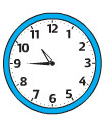 b) Hình bên có:................. góc vuông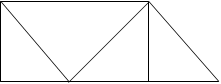 382  +  235746  -  318237  x   3671  :  6................................................................................................................................................................................................................................................................................................ x   :  5  =  37 (dư 2)b) 9 x  x = 216.......................................................................................................................................................................................................................BàiCâuĐề chẵnĐiểmBài 1aC0.5Bài 1bD0.5Bài 1cC0.5Bài 1dA0.5Bài 2a11 giờ kém 15 phútHoặc 10 giờ 45 phút0.250.25Bài 2b         6 góc vuông0.5Bài 3S - Đ - S – Đ1( Mỗi ô trống đúng 0.25)